Герои артиллеристыКапитан Прохоренко Н.С."Как на медалях, после нас отлитых,Мы все перед Отечеством равныНас двадцать миллионов незабытых,Убитых, не вернувшихся с войны."Р. ГамзатовПрохоренко Николай Степанович родился в 1931 г. в деревне Страмиловке Куйбышевского района Калужской области. В 1932 г. переехал к родителям в Москву, учился в 72-й средней школе Киевского района, окончил спецшколу. Затем учился в артиллерийском училище. С февраля 1942 г. участвовал в боях на Брянском, Воронежском и Центральном фронтах в должности командира батареи и дивизиона. Трижды ранен. В октябре 1943 г. скончался от тяжелых ран, полученных при удержании плацдарма на Днепре в районе Киева. Звания Героя Советского Союза удостоен и смертно 3 июня 1944 г.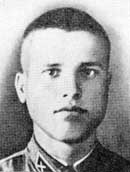 Стоял душный июль 1942 года. Превосходящие силы противника рвались к городам Ливны и Елец. Артиллерийская батарея, которой командовал лейтенант Николай Степанович Прохоренко, стояла насмерть. Находясь на наблюдательном пункте, Прохоренко видел в бинокль панораму переднего края, ждал доклада от разведчиков, почти вплотную подобравшихся к позициям врага. Было тихо. Но вот зазуммерил телефон.– Немцы зашевелились, – доложили с передовой.– Встретим как надо, – кратко ответил Николай Прохоренко.Внезапно ударила вражеская артиллерия. За наблюдательным пунктом с глухим треском начали рваться снаряды. По холмистому полю поплыли серо-грязные облака дыма. Артподготовка длилась около четверти часа. И вновь стало тихо. Прохоренко вскинул к глазам бинокль, повел им по горизонту: по всему полю, сколько было видно, волна за волной шли вражеские цепи.– Как на параде, сволочи, – выругался Николай,– Психическая, командир, – подтвердил разведчик Иван Доценко.Прохоренко видел, как подошли к контрольному пристрелочному ориентиру первая и вторая шеренги, «Пора», – мысленно решил он и, схватив трубку полевого телефона, крикнул:– Батарея! Картечью огонь!Снаряды прошелестели высоко в небе и через несколько секунд в центре вражеских шеренг вспучились черные столбы дыма с оранжевыми прожилками огня. По полю поплыл, подгоняемый ветром, черно-серый дым, обволакивая холмы и небольшие перелески.– Фашисты драпают! – радостно воскликнул автоматчик Михаил Кузнецов. – Сорвалась психическая!..Через два часа враг открыл ожесточенный артиллерийский огонь. Задрожала земля. На головы бойцов, сидевших в укрытиях, посыпались комья земли. Засвистели осколки, дым окутывал траншеи. Послышались стоны раненых. И как только прекратился артиллерийский обстрел, фашисты, делая перебежки, стали приближаться к контрольному ориентиру. – Батарея, огонь! – приказал комбат. Но залпа не последовало.Связист Селиванов взглянул на Прохоренко. Тот кивнул головой, и связист, вскинув на плечи катушку с телефонным проводом, быстро вскочил на бруствер, затем припал к земле и пополз. Через несколько минут он сообщил:– Командир! Задание выполнил...Не знал, да и не мог знать тогда Николай Прохоренко, что это задание было последним для Селиванова.Тем временем фашисты почти вплотную подошли к наблюдательному пункту. Бойцы Иван Доценко и Михаил Кузнецов, рассредоточившись, метко били по врагу из автоматов, сдерживая их натиск. Но тот продолжал наседать, И тогда Прохоренко решился на последнее, что он мог предпринять.– По наблюдательному пункту огонь! – передал он на батарею.Однако залпа снова не последовало. А через несколько секунд в трубке телефона прозвучал беспокойный голос комиссара батареи старшего лейтенанта Василия Овсянникова:– Командир! Ты не ошибся координатами? Прохоренко исступленно крикнул:– Быстрей огонь! Быстрей! Фашисты рядом!..И почти в тот же миг вздрогнула земля. Тяжелые снаряды рвали в клочья все, что было вокруг наблюдательного пункта. Николай Прохоренко и его бойцы сидели в нишах, молчали. Только один раз, когда рядом разорвался снаряд, и горячая волна упругого воздуха вдавила Николая в сыпучую стенку, он произнес:– Задела, чертяка, – и, повернувшись, стал снимать сапог.Иван Доценко быстро разорвал пакет, извлек вату, протер рваную рану, приложил к ней пачку ваты и ловко забинтовал.– До свадьбы заживет.Но рана заживала медленно, и, как Николай Прохоренко ни сопротивлялся, его отправили в госпиталь. Лишь в сентябре 1942 года он снова вернулся в свою часть. В тот же день отправил домой в Москву письмо. «Дорогая мама! – писал он Агафье Емельяновне. – Я буду бить врага до тех пор, пока остановится кровь в моих жилах. А если придется умереть, то умру героем. Это будет благородная смерть».Через две недели из Москвы пришел ответ.«Кровинушка ты моя. Раненько ты собираешься умирать-то, – отвечала Агафья Емельяновна. – Поживи. Тебе только двадцать первый годок идет, разве пора настала? Пожалуйста, не рискуй, все делай по уму, по разуму, по обстановке, жалей себя и солдат своих. Ведь вы живые нам нужны. Береги себя, Коленька!»В феврале 1943 года Прохоренко сообщал в письме родным: «Мы наступаем! Идем вперед, освобождая города и села Орловской области. Фашисты бегут, хотя и упорно сопротивляются. Идет пурга, дороги замело, трудно продвигаться, но мы спешим вперед. В наступательных боях наша батарея уничтожила около 120 фашистов, разбила пять пулеметных точек и минометную батарею». Еще через месяц он написал, что ему присвоили воинское звание капитана, что он «работает» заместителем командира артиллерийского дивизиона и что командир дивизии наградил его именными часами.5 июля 1943 года началась одна из крупнейших битв Великой Отечественной войны – на Курской дуге. Капитан Прохоренко в тот день находился на наблюдательном пункте в районе Понырей. Вскоре показалась колонна вражеских танков. Они шли на большой скорости, направляя острие клина на станцию. Впереди двигалась приземистая, угловатая с длинным стволом машина.– Дивизион! – передал по телефону Прохоренко. – По вражеским танкам огонь!И уже через несколько секунд в колонне «тигров» взметнулись вверх десятки черно-серых столбов дыма. До слуха донеслись глухие взрывы тяжелых снарядов. В небо выплеснулся сноп огня и дыма. Видимо, один из снарядов угодил в бензозаправщик. Два танка, обволакиваясь седой пеленой дыма, горели. Но остальные продолжали двигаться вперед. И вновь полетел по проводам телефона приказ Прохоренко:– Бейте по квадрату пять. Отсеките путь ведущему!После второго выстрела ведущий танк задымил и остановился.– Капут ведущему! – крикнул связист Синицын.В это время около наблюдательного пункта раздался оглушительный взрыв. Тугая волна качнула капитана Прохоренко, осколки снаряда впились в ногу, и он опустился на землю. – Опять нога...И снова полевой госпиталь.…Во второй половине дня 29 сентября 1943 года подразделения 287-го артиллерийского полка совместно с полками 143-й стрелковой дивизии подошли к Днепру. И уже через час капитан Николай Прохоренко собрал в лесочке свою небольшую группу из боевого состава дивизиона. В группу входили друзья Кобылинский, К. Тригер, Б. Соколов, А. Перкин, разведчики М. Кузнецов и И. Доценко, связист А. Синицын, командир орудия В. Гераймович, наводчик М. Елизаров, заряжающий В. Клевакин, подносчик снарядов К. Кочергин.– Дорогие товарищи! – сказал Прохоренко. – Вот мы и у седого Днепра! Дошли! Пойдем и дальше, за Днепр, освобождать нашу землю! Пойдем смело, и будем бить врага беспощадно. В это время зазуммерил полевой телефон. Из штаба полка сообщили, что началась переправа и что десантников необходимо поддержать огнем артиллерии.Прохоренко немедленно связался с батареей:– Слушайте команду! По намеченным огневым точкам противника огонь!Войсковые подразделения, поддержанные огнем артиллерии, успешно форсировали Днепр. Вскоре на тот берег вместе с разведчиками М. Кузнецовым, Е. Пономаревым и И. Доценко, связистом А. Синицыным и автоматчиком Н. Ахундовым перебрался и Прохоренко. К тому времени наша пехота уже дралась во второй траншее врага. Гремели взрывы гранат, слышались очереди из автоматов. Вдоль берега плыл сизоватый дым, пахнущий порохом.Пока группа Прохоренко подготавливала наблюдательный пункт, наша пехота заняла вторые траншеи врага. Однако враг упорно сопротивлялся. С небольшого холма хлестал длинными очередями «эрликон».– Вот гад, – зло процедил Прохоренко. – Радист! Микрофон! И схватив трубку, крикнул:– Гераймович! Бей по квадрату номер два. Быстрей!Капитан знал, что расчет орудия, которым командовал Василий Гераймович, не промажет, точно пошлет осколочный снаряд в цель. Так оно и получилось. После первого же выстрела пулеметная очередь оборвалась. Наша пехота немедленно бросилась в атаку на третью линию вражеской обороны.К вечеру орудийный грохот ослаб, реже слышались взрывы гранат и пулеметные очереди. С вражеских позиций то и дело взлетали ракеты, освещая передний край белым светом. Гитлеровцы, видимо, нервничали, боялись внезапной атаки.В середине ночи саперы навели через реку понтонный мост. На правый берег переправились остальные артиллерийские батареи. Дивизион занял огневые позиции в расположении 635-го стрелкового полка, которым командовал майор М.Т. Лесовой.Прохоренко находился в боевых порядках полка майора Лесового, помогая ему в расширении плацдарма, нацеливая артиллерийский дивизион на самые трудные участки боя, расчищая мощью огня путь пехоте. Враг ожесточенно сопротивлялся, иногда предпринимал яростные контратаки. Особенно жестокие схватки развернулись в районе села Страхолесья.Майор Лесовой передал:– У окраины села два дота. Пехота залегла.– Сейчас поможем, – ответил по радио Прохоренко. – Лейтенант Кобылинский! Ударь батареей по дотам в районе села. В грохоте пулеметов и автоматов не было слышно взрывов артснарядов. Но по тому, как пехота поднялась и пошла вперед, Прохоренко понял, что доты удалось уничтожить. Вскоре село Страхолесье было занято нашими войсками.В тот день был тяжело ранен исполняющий обязанности командира полка майор Степан Семенович Афанасьев, и в командование частью вступил капитан Николай Прохоренко. 7 октября фашисты предприняли новую контратаку. На поле появились танки. Они шли клином, направляя его острие к центру плацдарма, где действовала главная понтонная переправа. Прохоренко приказал всем батареям первого дивизиона немедленно открыть огонь по танкам. И вновь громыхнули пушки и гаубицы.– Горят! – крикнул кто-то.Через несколько часов фашисты вновь предприняли попытку штурмовать наши позиции. Находясь на господствующей над местностью высоте, Прохоренко видел, как по всему холмистому полю рассыпалась пехота и, прикрываемая танками, приближалась к нашим позициям. На склонах высотки стали рваться снаряды.– Воздух! – крикнул разведчик Кузнецов.Первая тройка пикирующих бомбардировщиков с ходу нырнула вниз и понеслась в крутом пике на позиции артиллеристов. Прохоренко видел, как прямо на него с душераздирающим воем начал падать «юнкерс» с черными крестами на крыльях. Николай видел, как от самолета отделились черные каплевидные точки и полетели вниз.– Ложи-ись!Снова вздрогнула высота. В лицо пахнуло горьким дымом толовой гарью. Потом понеслись к земле другие группы бомбардировщиков. В это время в небе появились наши истребители. Завязался воздушный бой. Уже через несколько минут два «юнкерса» рухнули на землю. К вечеру фашистам удалось почти вплотную подойти к подножию высоты 118,4 с трех сторон. Почти непрерывно вспыхивали и гасли ракеты, разрывая толщу неба огненными мечами. Ночь была неспокойной. Несколько раз нарушалась переправа через Днепр, прервалась доставка оружия и боеприпасов. Прохоренко решил подтянуть орудия на высоту и занять круговую оборону.Только к полуночи восстановили понтонную переправу, и на передовую были срочно доставлены снаряды и патроны. Это обрадовало артиллеристов. «Будем драться до последнего, но с занятых позиций не уйдем», – решили они.Когда рассвело, над высотой снова появились крестатые «юнкерсы». А затем в наступление перешли наземные войска противника. И снова завязалась ожесточенная схватка. Артиллеристы прямой наводкой расстреливали фашистские танки, забрасывали их связками гранат.Шесть раз в тот день бросались гитлеровцы в атаку и всякий раз, встретив яростное сопротивление, откатывались на исходные позиции, устилая подступы высоты трупами своих солдат. Но и ряды наших бойцов таяли. И когда враг снова начал атаковать высоту, Прохоренко с группой бойцов бросился им навстречу. Завязалась рукопашная схватка, во время которой отважный капитан получил два тяжелых ранения – в живот и ногу. На следующей день, не приходя в сознание, он скончался. Указом Президиума Верховного Совета СССР в начале июня 1944 года капитану Николаю Степановичу Прохоренко было посмертно присвоено звание Героя Советского Союза.Из книги "Герои огненных лет", под редакцией А.М. Синицына, книга 6-я, М., "Московский рабочий", 1983 г.Полковник Гальперин А.В."У погодков моих ни стихов, ни любви, ни покоя –только сила и зависть. А когда мы вернемся с войны,все долюбим сполна и напишем, ровесник, такое,что отцами-солдатами будут гордится сыны."С. ГудзенкоГальперин Анатолий Владимирович родился в 1921 г. в Ленинграде. До войны жил в Москве. Отсюда в 1942 г. отправился в действующую армию. Воевал на Ленинградском и 2-м Прибалтийском фронтах. Командовал батареей. Защищал Ленинград, освобождая многие города и села Ленинградской, Новгородской, Псковской областей и Латвийской ССР. ЗванияГероя Советского Союза удостоен 4 июня 1944 г. После Великой Отечественной в 1948 г. он окончил Военную академию им. Ф.Э. Дзержинского. Затем работал в аппарате Министерства обороны СССР. Скончался герой в 1966 г.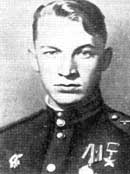 Будучи в военном училище, Анатолий Гальперин мечтал стать инженером-конструктором. Предполагал после училища окончить академию. Но эти планы нарушила война. Боевое крещение Анатолий получил в районе эстонского города Тапу, где курсанты встали на пути фашистов к Ленинграду, а затем с боями отходили к Красному Селу. Здесь зарылись в землю и держали оборону до тех пор, пока их не сменил запасный стрелковый полк.Курсантский и преподавательский состав эвакуировали на Урал, где Анатолий закончил училище и был направлен в Москву. И надо же было случиться такому: по приезде в столицу лейтенант тяжело заболел. Только в конце января 1942 г. он вышел из госпиталя. Вскоре его назначили командиром взвода разведки штабной батареи 391-й стрелковой дивизии, входившей в состав войск Московской зоны обороны. Через несколько месяцев дивизия в составе 3-й ударной армии была отправлена на Северо-Западный фронт, в район города Холма.Два месяца упорных и тяжелых боев не принесли тогда нашим войскам победы. Сил для этого у нашей группы войск оказалось явно недостаточно. 23 апреля 1942 г. дивизия перешла в подчинение командира 1-го гвардейского стрелкового корпуса 1-й ударной армии и сразу же вступила в бой на рубеже Извоз – Березовец, в 3-4 километрах восточнее села Залучья.Гальперин, ставший к тому времени уже старшим лейтенантом, был переведен из штабной батареи дивизии в 951-й артиллерийский полк на должность командира пушечной батареи. До сентября 1942 г. он воевал в районе Бяково – Омычкино Новгородской области. Освобождал деревни Шатово, Ходынь, Селяха, Борки, Семыкина Горушка, Иван-Березка. Конец ноября 1943 г. застал старшего лейтенанта Гальперина под Великими Луками.Дивизия готовилась к наступлению. Она наносила отвлекающий удар севернее Невеля. Здесь Анатолий отличился при взятии высоты у деревни Птахино. Владея этой высотой, гитлеровцы держали под контролем железную дорогу Великие Луки – Невель и клином врезались в оборону нашей армии. Батарея Гальперина двигалась в боевых порядках пехоты. Она уничтожала вражеские огневые точки, мешавшие лыжному батальону продвигаться вперед. Пехотинцы, поддерживаемые артиллерийским огнем в самые трудные моменты боя, успешно и с минимальными потерями заняли две линии траншей противника и штурмом захватили несколько его дотов и дзотов. Гитлеровцы в панике бежали, побросав раненых солдат и офицеров, а также много боевой техники и оружия.В январе 1944 г. стояли лютые морозы. Артиллеристы старшего лейтенанта Гальперина зачастую тащили орудия на себе. Машины буксовали, надолго застревали в снегу. Но ничто не могло остановить наступательного порыва частей и подразделений дивизии. Артиллеристы все чаще и чаще выкатывали орудия на прямую наводку и расстреливали фашистов в упор.– Пусть знает Гитлер, как воюют наши артиллеристы, – не раз говорил Гальперин.В середине января части и подразделения дивизии прорвали оборону гитлеровцев севернее Ново-Ржева и преследовали врага в течение двух дней. На третий день противник занял заранее подготовленную позицию по железной дороге Ново-Ржев – Старая Русса и остановил наше наступление. На новом участке фронта дивизию оставили во втором эшелоне, а артиллерийский полк, в котором старший лейтенант Гальперин командовал пушечной батареей, передали 208-й стрелковой дивизии, которая продолжала наступление.Местность в полосе наступления имела вид уходящей вправо и влево впадины шириной 3 километра, похожей на речное русло. Впереди, на пригорке, торчали развалины станции Насвы. Все было занесено снегом. За впадиной по крутому склону проходила немецкая оборона, состоявшая из нескольких линий траншей. Батарея старшего лейтенанта Гальперина расположилась на закрытой позиции, на возвышенности перед впадиной.17 января пехотинцы 208-й стрелковой дивизии перешли заснеженную впадину, выбили гитлеровцев из первой траншеи и залегли в противотанковом рву, проходившем в 5-10 метрах от первой линии и 150 метрах от второй линии траншей, куда отошли после боя гитлеровцы. На следующий день Гальперин получил приказ – занять наблюдательный пункт в боевых порядках пехоты и поддерживать огнем стрелковый батальон. В предутреннем сумраке с разведчиками и связистами командир батареи пошел, к пехоте в противотанковый ров, который проходил у самого подножия круто поднимавшейся в небо гряды.Не успел старший лейтенант организовать наблюдение, как противник обрушил на противотанковый ров шквал артиллерийского огня и двинул вперед пехоту при поддержке «тигров» и «фердинандов». По наступающим ударила наша полковая артиллерия, застрочили пулеметы, заработали бронебойщики. Гальперин, не отрываясь от стереотрубы, наблюдал за ходом боя, составлял данные, передавал их по телефону на батарею, требовал усилить огонь. Не однажды успешно отразив танковые атаки врага, он и на этот раз не сомневался в успешном исходе разгоравшегося боя. Разведчики, находившиеся с ним на НП, хорошо знали своего командира и полностью разделяли его уверенность в победе.Гальперин все время держал цепь вражеской пехоты под огнем. Хотя и трудно было вести стрельбу на таком небольшом удалении от переднего края, но орудийные расчеты работали слаженно и снаряды ложились точно. Это, видимо, возымело действие. Гитлеровцы залегли. Потом снова пошли в атаку, и снова их прижали к земле артиллеристы. Так повторялось несколько раз. В конце концов, фашистам все же удалось вклиниться в оборонительные порядки пехотинцев. В живой силе у них был многократный перевес. Они наседали, шли в контратаки.Наблюдательный пункт Гальперина располагался в небольшом блиндаже противотанкового рва. Разведчики-наблюдатели и связисты не могли отойти назад: за ними лежало ровное поле, на котором враг уничтожил бы их без особого труда. Не могли и к ним подойти на помощь. Создалось чрезвычайно тяжелое положение. В это время в блиндаж протиснулся командир первого дивизиона 951-го артполка майор Яковлев А.Т.– Пехотинцы ведут бой на флангах, – сказал он Гальперину, – а в центре остались мы с вами одни – пятнадцать артиллеристов.Возглавив группу артиллеристов, Яковлев спокойно отстреливался от наседавших гитлеровцев, своей выдержкой и мужеством поддерживал боевой дух воинов, уверенно подавал по телефону команды батареям дивизиона. Фашисты, оставив перед НП десятки трупов, откатились назад.Впереди виднелась лощина, перерезанная оврагами, по краям которых рос кустарник. Через него старшему сержанту Сутормину удалось протянуть от батареи к НП запасной провод. Выполнив трудную работу, он присел на патронный ящик. И в этот момент рядом с блиндажом разорвался вражеский снаряд. Дверь распахнулась, звякнул закопченный чайник, с потолка посыпалась земля. Артиллерийский налет был коротким. После него два фашистских батальона ринулись в контратаку.С каждым часом положение артиллеристов в противотанковом рву становилось все более критическим. Осколком снаряда убило майора Яковлева. Командование дивизионом и группой артиллеристов взял на себя Гальперин. Он не просил подкрепления. Знал: прорваться к ним невозможно. Оставалось одно: драться до последнего дыхания. И он сражался. Мастерски управлял огнем дивизиона. Видел, как пушечные снаряды, пролетая над НП, метко поражали цели. И все же гитлеровцы продолжали атаковать. Они сосредоточили на НП основной огонь, бросили на штурм до батальона пехоты и два «тигра».– Держитесь; ребята, – сказал Гальперин. – Будет еще жарче...– Выстоим, – пробасил сержант Зайцев.Вокруг НП опять начали рваться вражеские снаряды и мины. Сплошной огонь и грохот обрушился на блиндаж, где затаились артиллеристы. Казалось, там не осталось ни одного живого человека. Но как только гитлеровцы бросались к НП, оттуда раздавались длинные и короткие автоматные очереди.Рядовой Поляков тронул за плечо старшего сержанта Сутормина, кивнул головой на заполненный трупами овраг:– Накосили...– Сотни три будет, не меньше...– Больше чем по два десятка на брата, – с удовлетворением заметил Гальперин.Старший лейтенант понимал, что жизнь каждого из них на волоске, а потому отдать ее хотелось как можно дороже. Гитлеровцы уже четыре раза бросались на штурм НП, но каждый раз, неся большие потери, откатывались. Однако таяли и ряды защитников блиндажа. Их осталось всего шесть. Артиллеристы продержались еще полчаса. Пережили самую трудную ситуацию, когда прервалась связь с дивизионом. И снова выручил старший сержант Сутормин. В считанные минуты он обнаружил обрыв провода и восстановил связь.Гальперин взял трубку и снова услышал знакомый голос сержанта Алисова. На душе стало веселее.– Я – Волга, я – Волга, – говорил Алисов. – Днепр, Днепр! Почему молчите? Доложите обстановку!– Отбили четыре контратаки. Продолжаем держаться...Закончив разговор с Алисовым, старший лейтенант с тревогой подумал о том, что кончались патроны, а немцы продолжали ползти к НП. Хорошо, что есть еще в запасе гранаты. И они пошли в ход. Артиллеристы отбили и пятую вражескую контратаку...Гальперин пересчитал оставшихся в живых. Перечислил их про себя пофамильно: Соловей, Сутормин, Матюшкин, Зайцев, Поляков. – У кого еще остались патроны? – Полдиска, – ответил лейтенант Соловей. – Сколько гранат? – У меня две штуки, – откликнулся рядовой Поляков. – Пять гранат имеет Матюшкин, – заявил о себе в третьем лице сержант. – В наличии – десять! – возвестил старший сержант Сутормин.Гальперину до этого боя как-то не приходилось столь длительное время сражаться в качестве пехотинца, и он мало заботился о пополнении запаса патронов и гранат. Поэтому у него не осталось ни гранат, ни патронов к автомату. Подумал об этом с горечью, а вслух бодро сказал:– Повоюем еще, друзья!Но беда почти никогда не приходит одна. Из строя вышла рация. Теперь вся надежда на телефонную связь. Гальперин сознавал, что связь – это последнее, что соединяет их с той силой, которая помогает им держаться в блиндаже. Не будет связи – не будет и огня батарей.Когда Гальперин начинал бой, у него было четыре связиста. Одного убило, двоих ранило. И только старший сержант Сутормин оставался в строю. Это ему обязан НП почти бесперебойной связью с дивизионом. Старший лейтенант трезво оценивал обстановку. Пятая атака фашистов хотя и не увенчалась захватом НП, но позволила им обойти его и замкнуть кольцо.Ползущих гитлеровцев отделяло от НП всего 30 метров. Вновь полетели гранаты, Среди наступавшего противника произошло замешательство. Опомнившись, они снова ринулись на НП. Началась рукопашная схватка. Горстка советских артиллеристов стояла насмерть. В живых осталось только трое. Всё решали секунды. Гальперин бросился к телефону и отдал команду: «Вызываю огонь на себя!» На НП падали теперь снаряды наших орудий, устилая трупами фашистов противотанковый ров. Уцелевшие гитлеровцы бросились кто куда. Вскоре подошла помощь. Гальперина, израненного, отправили в медсанбат.Всего в этом бою у деревни Заболотье Новосокольнического района Псковской области артиллеристы отразили 6 ожесточённых атак противника. Батарея уничтожила до 3-х рот гитлеровцев и обеспечила удержание занятых позиций. Указом Президиума Верховного Совета СССР от 4 июня 1944 г. старшему лейтенанту Гальперину Анатолию Владимировичу было присвоено звание Героя Советского Союза. Раны, полученные в бою 18 января 1944 г., не позволили Анатолию Владимировичу вернуться в строй…Гальперин Анатолий Владимирович умер 19 января 1966 г., его прах упокоился на Новодевичьем кладбище в Москве.По материалам книги "Герои огненных лет", под редакцией А.М. Синицына, книга 8-я, М., "Московский рабочий", 1985 г.Генерал-майор Арендаренко И.И."Если любишь – все равно,Черен или рус он.Лишь бы только не одно:Лишь бы не был трусом..."И. УткинГенерал-майор в отставке Арендаренко Иван Иванович имеет награды: Золотая Звезда Героя Советского Союза, Орден Ленина, Орден Красного Знамени, 2 орденаОтечественной войны 1-й и 2-й ст., 3 ордена Красной Звезды, Орден «За службу Родине в ВС СССР», медаль «За отвагу» и 16 других наград. Фронтовая судьба Арендаренко И.И. достойна книги рекордов Гиннесса: за все четыре года на передовой он ни разу не был ранен, контужен, ни разу не болел даже легкой простудой, несмотря на жизнь в открытых окопах и землянках, русские морозы и гнилую распутицу, грозы и ветры. Начал военную биографию Иван Иванович младшим офицером, а закончил – генерал-майором. Везенье? Перст судьбы? Воинское умение? Личное мужество?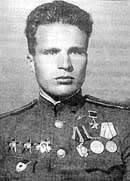 Ответ найдем в рассказе самого Героя, где отдает он дань благодарности и своим соратникам, чтобы помнили о них сегодняшние молодые, и своей замечательной пушке ЗИС-3 (76-мм калибра), что имела 5 штатных выстрелов на выбор, смотря по ситуации: осколочно-фугасный, дымовой (для завесы), осветительный, сплошной бронебойный и подкалиберный. Ее, легкую и маневренную, протащили по дорогам войны и через десятки рек артиллеристы на тягачах, на лошадях, на плотах и баржах. А сколько переносили тяжеленных ящиков со снарядами к ней и самих снарядов! В трудный час боя ее могли «под дубинушку» развернуть и перекатить два смельчака.Во время боёв в Витебской области в июне 1944 г., при прорыве линии обороны противника у деревни Сиротино, батарея Арендаренко уничтожила 2 бронетранспортёра, 13 пулемётов, зенитное орудие и другое вооружение противника, а при форсировании Западной Двины артиллеристы Арендаренко первыми переправились на левый берег и поддержали огнём пехоту при захвате и удержании плацдарма. За что старшему лейтенанту Арендаренко И.И. было присвоено звание Героя Советского Союза. Воспоминания Арендаренко И.И.«Родился я 12 октября 1921 года в селе Шиловка Решетиловского района Полтавской области в крестьянской семье. Отец, Иван Евстафиевич, умер в 1965 году в возрасте 87 лет. Был хорошим плотником, садоводом и хлебопашцем. Участвовал в двух войнах, которые он называл русско-японской и германской, в качестве артиллериста. Любил рассказывать о тех временах. И когда меня, призывника, спросили в Решетиловском РВК, где я хочу служить, ответил: «В артиллерии». Меня и направили 21 марта 1941 года в Краматорск курсантом полковой школы 678-го легкого артиллерийского полка. Всего три месяца мирной службы... и отправили меня на фронт командиром запасного орудийного расчета.Под г. Богуславом вступили в бой, самый для меня памятный: это был мой первый бой. Я встал за наводчика. Сам наводил орудие на живую цель и производил выстрел. Тяжелым показался мне тогда 76-мм унитарный снаряд. Едва успели мы произвести всего несколько выстрелов, как налетела вражеская авиация: бомбили, стреляли из пулеметов. У нас поражены были орудие, зарядный ящик, погибли лошади. Знаете, что меня спасло? Ровик вокруг свекловичного поля, который крестьяне роют для защиты от долгоносика. Судьба?.. Может быть.Но пришлось отступать. Наша часть не бежала, а именно организованно отступала перед превосходящими силами врага. Во избежание обнаружения и потерь двигались мы в основном ночью, где скрытно, где с боями. Целый месяц я пробыл в пехоте. Потом повезло: встретил однополчан. Отступая через Сумы, вооружились там 122-мм гаубицами с упряжками лошадей и так продвигались до самой Прохоровки, где получили снаряды и стали в оборону. И предполагать не могли, что через 2 года вернемся сюда же и пройдет здесь историческое сражение, после которого покатится враг назад, до Берлина.Орудие наше назначили кочующим: нужно было за сутки произвести несколько выстрелов с разных огневых позиций, чтобы ввести противника в заблуждение относительно истинно малого количества нашей артиллерии и ее расположения. Я по-прежнему оставался первым номером орудийного расчета – наводчиком. Вспоминаю бой 12 января 1942 года вблизи хутора Дубовый под той, тогда еще никому не известной Прохоровкой. Пехота немцев с тремя вездеходами морозным утром пошла в атаку. Наши стрелковые подразделения начали отходить. Пулеметный огонь врага уже достигал закрытой огневой позиции батареи. Тогда старший офицер батареи приказал выкатить орудие на дорогу для стрельбы прямой наводкой по атакующему противнику.Дальность стрельбы была небольшой, и в панораму орудия я наблюдал разрывы снарядов и результаты стрельбы. Вездеходы загорелись. На снегу лежало более 20 фрицев. Санитары с носилками оказывали помощь своим раненым, эвакуировали убитых. Наше орудие выпустило всего 9 снарядов. Я так увлекся стрельбой, что забыл про мороз. Вспомнил, когда колесо орудия накатилось (при откате) на пальцы ног. Сразу почувствовал резкую боль. С трудом зашел в хату, снял сапоги, мурашки пошли по коже от этого зрелища!.. Пальцы на ногах стали мертвенно-белыми и твердыми. Обморожение! Спасибо, санитар оказал помощь: натер ногу гусиным жиром... А потом мне выдали валенки и отправили в обоз. Чуть оправился – сбежал к своим. За этот бой я был награжден медалью «За отвагу». Награды вручали нам в феврале 1942 года прямо на огневой позиции, в перерыве между боями.Ровно через два месяца, после окончания курсов младших лейтенантов в Воронеже, возвратился я, уже с офицерским званием, в свою батарею под Волочанск. Началось летнее наступление гитлеровцев под Харьковом, и к огорчению всех, наше отступление – до самого Дона. В станице Клетской, что в излучине Дона, закрепились мы и вели оборонительные бои. 19 ноября 1942 года началось наконец-то долгожданное наступление наших войск под Сталинградом.Я был в ту пору командиром взвода управления артбатареи. Держал связь, вел разведку и находился на передовом наблюдательном пункте с командиром поддерживаемой роты, корректируя огонь батареи. Погода стояла нелетная, пасмурная, шел мокрый снег. В периоды артподготовки и артподдержки атак, конечно, цели противника были надежно подавлены и уничтожены в основном огнем артиллерии. В честь больших заслуг артиллерии в Сталинградской битве был установлен праздник – День артиллерии (а с 1964 года он стал называться Днем ракетных войск и артиллерии).По окончании артподготовки командир роты подал сигнал: «Рота, в атаку!» и был сражен снайперской пулей. Старшим по званию остался я, и мне пришлось возглавить атаку роты, которая вскоре ворвалась в первую траншею обороны противника. Теперь у меня было две задачи: и ротой командовать, и корректировать огонь батареи. А главное – не дать при этом заметить солдатам нашей роты, что их командира уже нет в живых. Так я и командовал ротой целую неделю. За что награжден орденом Красной Звезды.Враг упорно сопротивлялся, но кольцо окружения, в которое он попал, все более сжималось, и немцы начали сдаваться в плен. Целыми толпами, одетые во что попало, понурив голову, шли в плен несостоявшиеся «победители». Шли на сборный пункт в Гумрак. Шли с конвоем, а иногда и без конвоя. Захотелось взглянуть на пленных, подойти поближе. Это любопытство чуть не стоило мне жизни. Из уцелевших домов вражеские снайперы вели прицельный огонь и по своим колоннам, и по конвоям. В мою сторону просвистело несколько пуль. Я едва успел укрыться в воронке, где и пролежал более трех часов на мерзлой земле под пулями, кляня свое любопытство.Тщательная, скрытная подготовка наступления под Сталинградом позволила нашим войскам прорвать оборону и наступать в высоком темпе днем и ночью. Уже на четвертые сутки мы соединились с нашими войсками, наступавшими с Волги, в районе г. Калач, тем самым замкнув кольцо окружения, в котором оказались 22 немецкие кадровые, хорошо вооруженные дивизии (330-тысячная армия!)Такого окружения и разгрома регулярных войск противника еще не знала история войн. Нам было трудно, а положение врага – просто гибельно. Дважды (8 и 31 января 1943 года) наше Верховное Главное командование предъявляло фашистам ультиматум о сдаче, объясняя бессмысленность сопротивления. Однако это разумное предложение отвергалось. Тогда наши войска получили приказ разгромить окруженного врага. Приказ был выполнен. После разгрома фашистских войск в Сталинграде на поле брани осталось 147 200 трупов, взята в плен 91 тысяча гитлеровцев, в том числе 2500 офицеров и 24 генерала во главе с фельдмаршалом фон Паулюсом.Поражение под Сталинградом мало чему научило правителей фашистской Германии. Весной 1943 года они решили взять реванш. К июлю 1943 года Германия провела тотальную мобилизацию, брали и «белобилетников», и юнцов. Для нового наступления фашистское командование выбрало Курский выступ – 200 км по фронту и 180 км в глубину. На карте все для немцев выглядело просто: отрезать, окружить и уничтожить советские войска и развить наступление снова на Москву, но теперь с юга. Ничего не пожалели – ни танков, ни артиллерии, ни самолетов, ни обещаний раздать особо отличившимся черноземы во владение вместе с крестьянами.Наш полк шел по знакомым местам, настроение было победное. 5 июля 1943 года севернее и южнее Курска гитлеровцы перешли в наступление. Зная о его сроках, советское командование организовало и провело мощную артиллерийскую контрподготовку по изготовившимся войскам. Враг понес значительные потери еще до наступления, план его действий был нарушен. К исходу дня 9 июля ценой огромных потерь противнику удалось вклиниться в нашу оборону местами до 35 км. Здесь, на южном фасе Курской дуги, он был остановлен.Общими усилиями советские воины сдержали лавину танков врага, уничтожили артогнем танки и пехоту. Шли на таран в воздухе самолеты, на земле – танки. 11 и 12 июля мы перешли в решительное контрнаступление. 6 июля на южном фасе Курского выступа в Яковлевском оборонительном узле наш 122-й гвардейский артполк уничтожил более 70 танков и самоходных орудий. Я говорю: «Наш 122-й гвардейский артполк» потому, что прослужил в нем всю войну. И знаю цену мужества наших людей....Позволю себе небольшое литературное отступление.Мы не должны, не имеем права ослаблять внимание к защитникам своего Отечества, к мужеству каждого солдата – и погибшего в боях, и умершего после войны. Я преклоняюсь перед энтузиастами, которые по крупицам восстанавливают историю легендарных битв. Таков и великий энтузиаст этого дела, участник войны, инвалид, лишившийся правой руки, Сабельников М.А. из Белгорода. Более сорока лет он рассказывает о мужестве и стойкости тех, кто обеспечил Победу, ищет очевидцев, помнящих малоизвестные или вовсе неизвестные подвиги. Находит редкие документы.Особенно увлек Михаила Афанасьевича поиск героев неизвестных боевых эпизодов Курской битвы. Вот уже несколько лет занимается он исследованием участия в этих боях нашего 122-го гвардейского артполка и его командира Михаила Николаевича Угловского, который 7 и 8 июля 1943 года подбил семь вражеских танков, из них три «тигра». Об этом сказано в наградном листе на присвоение Угловскому звания Героя Советского Союза.Это был очень мужественный и бесстрашный человек. Погиб он в июле 1943 года. Захоронен в селе Уды Золочевского района Харьковской области. Именно Сабельников М.А., посоветовавшись с однополчанами 122-го артполка, выступил с ходатайством об увековечении памяти их командира. 30 июня 1987 года Харьковский облисполком принял решение переименовать в рабочем поселке Яковлево улицу Центральную в улицу Угловского. И там же на новом здании поссовета установлена и мемориальная доска. Михаил Афанасьевич Сабельников написал и издал также книгу об Угловском М.Н. «Бессмертие» (1993 г.) и книгу «Боевые подруги на Огненной дуге» (1995 г.). М. Сабельников – настоящий энтузиаст и храбрец. И недаром говорится: храброго любит народ, и сам Бог воодушевляет его на подвиг....С Курской дуги 122-й гвардейский артполк прибыл под Великие Луки, вел бои под Невелем и Сиротино. Наши войска вели здесь, как сообщалось по радио в сводках «Информбюро», бои местного значения. Прямо скажу, тяжелые, затяжные были бои. Мы находились в Невельском «мешке». Я был назначен начальником разведки 2-го артдивизиона, а вскоре и командиром 5-й батареи этого дивизиона, где было на вооружении 4 пушки 76-мм калибра. Эту замечательную пушку, легкую и высокоманевренную, в трудную минуту могли развернуть два человека и перекатить в нужное место. Артиллеристы – все герои, о каждом из них можно рассказать удивительные истории....Помню всю жизнь о нашем командире 2-го артдивизиона гвардии капитане Лапате Н.И. Он стремился всегда в сражениях быть впереди всех. Слово и дело у него шли рядом в любой, даже самой страшной обстановке. Он служил для нас образцом исполнительности и точности. Его девиз – знать противостоящего противника!.. Непрерывно наблюдать за ним, своевременно докладывать об увиденном своему командованию....Когда руководство Шумилинского района пригласило нас, Героев, на годовщину освобождения района, Николая Лапаты не было с нами – он умер в 1975 году. Но он был в наших сердцах и вместе с нами участвовал в «Неделе памяти Героев» на шумилинской земле, за освобождение которой ему было присвоено звание Героя Советского Союза. Участники «Недели памяти Героев» зажгли вечный огонь у братской могилы, перерезали алую ленту и спустили покрывало со знаменитой 76-мм пушки, водруженной на пьедестале в честь ратных дел воинов при освобождении Шумилинского района. Прошлись мы и по аллее Героев, где посажено дерево в честь геройского подвига Лапаты и установлен стенд с его портретом.Довелось нашей 51-й гвардейской участвовать и в Белорусской наступательной операции «Багратион». Более месяца мы скрытно готовились к наступлению. В 5.00 23 июня 1944 года артиллеристы 122-го гвап (гвардейский артиллеристский полк) вместе со всей артиллерией фронта открыли беглый огонь, да какой огонь! Не спасли фашистов окопы и траншеи, блиндажи и водные рубежи, минные поля и болота. Сколько вражеских солдат мы вывели из строя и сколько сохранили своих! 25 июня наши войска освободили Витебск, а 51-я гвардейская стрелковая дивизия получила наименование Витебской. 4 июля был освобожден Минск. В окружении оказались 105 тысяч солдат и офицеров гитлеровской армии.17 июля 1944 года по Садовому кольцу столицы под конвоем провели 57 600 пленных гитлеровцев, когда-то мечтавших об участии в победном параде в Москве. За ними медленно двигались поливальные машины, по русскому обычаю смывая следы незваных гостей. За три года войны фронтовики многому научились, а главное – приобрели спасительное спокойствие, поверили в свое оружие, в своих командиров, в свою тактику. А оружия работники тыла готовили достаточно, в том числе и артиллерийского.Хотя на вооружении нашей 5-й артбатареи было всего четыре 76-мм пушки ЗИС-3, мощь ее огня неоднократно испытал на себе противник. Особенно запомнился и нам и, уверен, немцам бой под Сиротино, где были получены снаряды с новым взрывателем КТМЗ-1, позволявшим вести стрельбу на рикошетах.С командиром роты я поддерживал тесную связь и взаимодействие благодаря общему НП (наблюдательному пункту) как на месте, так и в движении. С полуслова понимали мы друг друга в ходе выполнения общей боевой задачи. Особенно когда речь шла об огневом поражении целей противника перед фронтом и на флангах атакующей роты. Каждая разведанная цель, каждый скрытый подход и отход были заранее точно пристрелены. И когда разведчик доложил, что противник «драпает» по балке, на батарею подали команду: «НЗО «Береза», батареей, 4 снаряда, взрыватель КТМЗ-1, беглый огонь!..» – радости нашей не было конца при каждом точном поражении отступающей пехоты врага.А вскоре мне сообщили, что на меня подано представление к званию Героя Советского Союза и получена путевка в подмосковный дом отдыха «Раменское». Вырос я в деревне, в городе прежде не бывал, а тем более – в самой Москве! Старший офицер на батарее В. Рубцов предложил заехать к его двоюродной сестре Любаше. Семья их жила на улице со странным названием – Матросская Тишина, в Сокольниках. Вскоре я съездил в Москву, встретился с Любашей. Вместе с ней побывали мы в «Раменском». А в назначенный день, когда предстояло мне получить в числе других фронтовиков награду, Любаша проводила меня до самого Кремля. Звезду Героя вручил мне Шверник Н.М.В моем удостоверении Героя было написано: «За Ваш геройский подвиг, проявленный при выполнении боевых заданий Командования на фронте борьбы с немецкими захватчиками, Президиум Верховного Совета СССР своим Указом от 22 июля 1944 г. присвоил Вам звание Героя Советского Союза».Помолвка с Любушкой состоялась в конце октября. В ЗАГС сходили 5 ноября, а 8 ноября я убыл на фронт. Свадьбы, конечно, не было – война шла! Этот пробел мы с Любушкой компенсировали впоследствии – справили и серебряную, и золотую свадьбы. Любушка всегда следовала за мной, помогала в послевоенной жизни, в учебе (особенно когда я столкнулся с подзабытой математикой и литературой). Вырастила и воспитала двух дочерей и двух внучек....Время бежит быстро. Кажется, недавно я был участником Парада Победы 24.6.45 года. Маршировал в сводном полку Ленинградского фронта под командованием Маршала Советского Союза Говорова Л.А. Был и на приеме в Кремле в честь участников Парада Победы. После Парада Победы в июне 1945 года возвратился в свою же часть в Ригу и продолжал служить в Латышской стрелковой дивизии. Весной 1946 года окончил Высшую офицерскую артиллерийскую школу (ВОАШ) в Ленинграде, а в сентябре 1950 года поступил на подготовительный курс Командной Академии имени Ф.Э. Дзержинского в Москве.Жил вместе с родителями жены в одной комнате (шесть человек!), да еще и в коммунальной квартире. Такая тогда была у многих жизнь. В марте 1953 переехали в Ленинград, где я продолжил учебу в Военной артиллерийской академии, которую окончил в марте 1953 года, и был направлен на должность начальника штаба артполка Киевского военного округа в город Новомосковск Днепропетровской области. В Новомосковске прослужил до марта 1959 года и был направлен в Пензенское высшее артиллерийское инженерное училище преподавателем, где прослужил 9 лет. В звании полковника был направлен на ВАК Военной академии имени М.В. Фрунзе, а в августе 1968 года стал преподавателем этой академии, где и проработал 10 лет. Получил ученое звание «доцент».В марте 1978 года меня направили в г. Кемерово начальником ракетных войск и артиллерии армейского корпуса Сиб ВО. Уволился в запас 4.2.80 года в звании генерал-майора артиллерии. В 1995 году участвовал в параде в честь 50-летия Победы в Великой Отечественной войне в сводном полку Карельского фронта. Был на приеме в Кремле. Много раз мне пришлось бывать на Красной площади: участвовать в парадах, приветствовать съезды и другие торжества в Кремле. И всякий раз я по-особому чувствовал минуты торжественной тишины над главной площадью страны, слушал мелодичный перезвон курантов, первую могучую команду: «Парад, смирно!» И, конечно же, всесильное русское «Ура!», в котором участники парада выражают свой восторг, любовь, радость, прославляют могущество и непобедимость своей Родины.После увольнения из армии продолжал преподавать в Московском институте инженеров водного транспорта, ныне Московская государственная академия водного транспорта (МГАВТ), откуда уволился в августе 1991 года, проработав 12 лет. Занимался, занимаюсь сейчас и буду заниматься, пока хватит сил, военно-патриотическим воспитанием молодежи».Иван Иванович Арендаренко скончался 16 февраля 2013 г., похоронен на Николо-Архангельском кладбище Москвы.Из книги "Всем смертям назло! Вспоминают Герои Советского Союза и России", составители П.Е. Брайко и О.С. Калиненко, М., "Знание", 2001 г.Лейтенант Шаренко В.П."Привычной меркой без толку не мерьтеВсё, что грозой войны потрясено.Тому, кто ходит близко возле смерти,На свете видеть многое дано."А. СурковШаренко Василий Петрович родился 4 апреля 1911 г. в селе Юрасовка Олъховатского района Воронежской области в крестьянской семье. По национальности украинец. С 1932 по 1937 гг. служил в Красной Армии. После демобилизации приехал в Москву. Работал токарем на заводе. Участвовал в боях во время вооруженного конфликта с Финляндией. С сентября 1941 г. Василий Петрович воевал на фронтах Великой Отечественной войны, командовал взводом противотанковых орудий. Участвовал в боях под Москвой на можайском направлении. Указом Президиума Верховного Совета СССР от 21 июля 1944 г. Шаренко В.П. было присвоено звание Героя Советского Союза. Василий Петрович награждён также орденами Отечественной войны 1-й степени и Красной Звезды, медалями.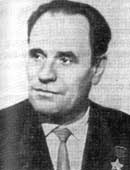 Санитарный поезд мерно отстукивал километры, все дальше удаляясь на восток. В вагоне тепло, уютно, что так не похоже на недавнюю жизнь в сырых окопах под градом свистящих пуль и осколков снарядов. Сестры и няни в белых халатах снуют из одного купе в другое, заботливо ухаживают за ранеными. Но на душе у артиллерийского старшины Василия Шаренко неспокойно. Как же так? Его, фронтовика, отправляют за Урал, в далекую Тюмень. И это в тот момент, когда враг теснит наши войска почти на всех фронтах, когда в таких специалистах, как он, остро нуждаются сейчас на передовой.Ранение-то у него не столь уж тяжелое. Ну, вытащили из его тела 15-20 осколков от разорвавшейся вблизи вражеской мины. Ну, залечили немного раны, а теперь пора и в часть. Ведь фашистские танки и самоходки лезут вперед, прямо к столице. Бить их надо. Уничтожать! И он, командир взвода противотанковых орудий, уже научился разить бронированные машины, распознал их слабые стороны. Его место сейчас у орудия!Василий нервно закурил. Подошел к окну, долго глядел на бескрайние сибирские просторы.– Ну что, снова думаешь о фронте? – участливо спросил военврач, еле обхватывая рукой широкие плечи Шаренко. – Разрабатываешь новый план побега в часть? Не выйдет. Это тебе не московский госпиталь! У нас бдительные сестры.На лице Василия появилась натянутая улыбка.– Это хорошо, что замышляешь побег из нашего тихого медицинского царства, туда, где стреляют. Значит, быстро выздоровеешь и скоро попадешь к своим пушкам, – резюмировал врач. И действительно, молодой крепкий организм победил. Раны быстро затянулись, и через полтора месяца уже никакая комиссия не могла удержать артиллериста на госпитальной койке. В его документах появилось желанное: «Годен».А тут в Тюмень приехал капитан первого ранга с Тихоокеанского флота «набирать кадры» в 70-ю морскую стрелковую бригаду, которая отправлялась на фронт.– Вы, кажется, артиллерист? – поинтересовался морской офицер, беседуя с Шаренко.– Не только, – ответил тот.– И автоматчик? И разведчик? И кавалерист? Это очень хорошо. Предлагаю стать вам еще и моряком, правда сухопутным. Соглашайтесь. Свою часть вы уже, видимо, не разыщете, ее могли отправить на переформирование. Но вам, как фронтовику, придется поучить наших необстрелянных ребят.Василий принял предложение. И всю дорогу из Сибири на фронт моряки расспрашивали старшину Шаренко, как он воевал, интересовались, какие они, эти фрицы.– Разные бывают. Что касается немецких танков, то они не так страшны, как о них говорят некоторые. Я немало видел их на можайском направлении под Москвой. Они идут напролом лишь тогда, когда не встречают серьезного сопротивления. Но многие расчеты противотанковых орудий успешно подбивают их. Мои ребята тоже не дрогнули, когда под Можайском увидели два десятка танков, идущих в атаку. Бой был напряженным. Но мы спокойно навели орудия и подожгли три машины с крестами на бортах. А остальные повернули и ушли восвояси. Вражеская атака захлебнулась.Морские пехотинцы сгрудились вокруг Василия, внимательно слушая его неторопливую речь. Старшины Костя Уралов, Федор Моисеев, матрос Михаил Кондратьев, с которыми Шаренко впоследствии сдружился, наперебой задавали ему вопросы. Особенно интересовало их, встречался ли Шаренко лицом к лицу с врагами.– Еще бы, и не раз! И бывалый фронтовик рассказал молодым воинам об одном эпизоде:– Как-то к позициям моих орудий подошли шесть человек в красноармейской форме и с автоматами в руках. Говорят, потеряли в разгаре боя свою часть и просят разрешения помогать нам. Что-то в их поведении показалось мне подозрительным. Да и номер части, которую они назвали по моему требованию, я не знал.Приказал им идти в штаб. Снова пошли немецкие танки. Снова заработала наша артиллерия. И в этот момент группа пришельцев, засевшая в кустах, с тыла открыла огонь по орудийным расчетам. Один из наводчиков, раненный в плечо, упал. Тогда я пальнул по ним из автомата. Предатели усилили огонь. Принимаю решение – развернуть одну из пушек и ударить прямой наводкой по кустам. Позднее мы узнали, что это были переодетые гитлеровцы....Железнодорожный состав доставил морских пехотинцев к Ладожскому озеру, к «дороге жизни» героического Ленинграда, блокированного гитлеровскими войсками. Расчет противотанкового орудия Василия Шаренко был включен в оборону ледовой трассы....Тихвин. Один из опорных пунктов гитлеровских войск, окруживших Ленинград. Его гарнизон был уверен в прочности своей обороны. Даже тогда, когда наши части, в том числе и 70-я морская бригада, в составе которой сражался Шаренко, окружили ночью город, немецкий генерал передал по радио своему командованию: «Сидим в окружении. Чувствуем себя бодро. Ждем теплую одежду». К утру этого гарнизона уже не было. Не успели солдаты и матросы подсчитать трофеи, как с неба им в руки посыпались новые трофеи. Это немецкие транспортные самолеты сбрасывали ящики с теплой одеждой и продовольствием...В июне 1944 г. войска Карельского фронта вели упорные бои за освобождение восточного побережья Ладоги. Гитлеровцы, стремясь во что бы то ни стало удержать занятый плацдарм, непрерывно направляли подкрепление своим войскам по железной и шоссейной дорогам, проходившим вдоль берега озера. Тогда наше командование решило перерезать эти дороги, высадив в глубине вражеской обороны десант.На рассвете 23 июня канонерские лодки, бронекатера, транспорты Ладожской военной флотилии при поддержке авиации высадили 70-ю морскую стрелковую бригаду в междуречье Тулоксы и Видлицы. Узнав о десанте, штаб фашистского соединения, занимавшего оборону на побережье Ладоги, срочно передал радиограмму: «На берег высаживается матросский десант. Прошу помощи. Наступает морская пехота. Промедление – гибель».Враг попытался сбросить десантников в озеро. Контратаки фашистов следовали одна за другой, но все они были безрезультатны. Разгромив отдельные группы противника, наши воины быстро выдвинулись вперед, перекрыли дороги и приступили к организации обороны на занятом рубеже до подхода частей фронта. В это время расчет Шаренко, заняв выгодную позицию на левом фланге, вел ожесточенный бой с наседавшими врагами.За едким пороховым дымом бойцы расчета еле различали цели и не заметили, как на близкое расстояние к ним подобрались вражеские пулеметчики. Земля вокруг кипела от пуль и разрывов мин и снарядов.– Уничтожить вражеский пулемет! – скомандовал старшина.И через несколько минут пулемет был уничтожен вместе с расчетом. Но в атаку ринулись фашистские автоматчики. Они начали обходить орудие с двух сторон, осыпая артиллеристов градом пуль. Вскоре вышли из строя подносчик снарядов Елизаров, заряжающий Черкасов, наводчик Иванов. По приказанию командира орудия они отползли в укрытие. Сам Шаренко тоже получил ранение, но в горячке боя не заметил этого. Но вот упали сраженные пулями бойцы Барышев и Немиров. Командир остался один у орудия. Что делать? Уходить? А как же с ранеными? Нет. Уходить нельзя. И Шаренко решил, что будет сам заряжать орудие, наводить, стрелять...Так он отразил еще четыре контратаки. А когда вражеские солдаты подползли на расстояние 25-30 метров, Шаренко пустил в ход гранаты. Оставшиеся в живых враги бежали. Внезапно наступила тишина. Можно было выпрямить плечи, осмотреться, перевязать раны. Но не успел остыть ствол орудия, как на горизонте появилась более грозная цель. Пыхтя паром и громыхая колесами, по железной дороге шел бронепоезд. Что могла сделать одна пушка против бронепоезда? И все же Шаренко решил действовать. Он быстро зарядил пушку бронебойным снарядом. И ударил. 45-миллиметровый снаряд разлетелся на куски, не причинив ущерба броне. Правда, и вражеские снаряды не достигали цели. Они перелетали через голову Шаренко, так как он со своей пушкой находился в «мертвом пространстве».И все же опасность была велика. И вот тогда советский воин решил перехитрить бронированное чудовище. Следующим снарядом он разрушил железнодорожное полотно. Путь бронепоезду вперед был отрезан. Открылась дверь первого вагона, и на землю выскочило несколько человек. Они бросились к разрушенным путям. Другая группа солдат, стреляя на ходу, устремилась на позицию орудия Шаренко.– Осколочным заряжай! – скомандовал сам себе командир.На атакующих посыпался град осколков. Фашисты не выдержали и повернули обратно. Скрылись за броню и ремонтники. Опасаясь быть отрезанным, бронепоезд ушел. И снова наступила тишина. Усталость брала свое. Шаренко присел. И вдруг: «Руки вверх!» Финский офицер подполз по траншее и, видимо, решил взять героя живым. Карабин старшины сработал первым...Почти четыре часа длился этот напряженный бой старшины-артиллериста с превосходящим противником. Он отбил 16 контратак, остановил фашистский бронепоезд. По шоссе не прошла ни одна вражеская машина, 150 вражеских трупов было насчитано на подходах к орудийному расчету Шаренко. За исключительный подвиг в борьбе с врагом он был удостоен звания Героя Советского Союза.А потом снова бои, ранения. Однажды фронтовая газета даже поместила некролог, в котором сообщалось о гибели Василия Петровича Шаренко, а домой пошла «похоронка»... Но он не погиб – выжил, выстоял, победил!Из освобожденной Чехословакии Василия Петровича Шаренко послали в Москву, на парад Победы. Он пронес по Красной площади овеянное славой знамя 70-й отдельной морской стрелковой Печенегской Краснознаменной ордена Красной Звезды бригады. Шаренко был достойным представителем отважных военных моряков, которые и на суше проявили себя так же героически, как и на море.После войны Шаренко В.П. служил в органах МВД, окончил Ленинградскую офицерскую школу МВД. С 1954 года лейтенант Шаренко находился в запасе. Последние годы Василий Петрович Шаренко жил и работал в городе Подольске Московской области. Скончался герой 30 марта 1985 г., похоронен в г. Подольске.При написании статьи использованы материалы из книги "Герои огненных лет", под редакцией Синицына А.М., кн. первая, М., "Московский рабочий", 1975 г.Старший лейтенант Астахов И.И."Череда лихолетий текла надо мной.От полночных пожаров красна.Не видал я, как юность прошла стороной,Как легла на виски седина."А. СурковАстахов Иван Иванович родился в 1915 г. в деревне Крутой Барятинского района Калужской области. В 1932 г. приехал в Москву, поступил в ФЗУ при заводе «Компрессор». После окончания ФЗУ работал на том же заводе слесарем. В 1937 г. Иван Астахов был призван в армию. В 1939 г. возвратился на завод «Компрессор». С первых дней Великой Отечественной войны добровольцем ушел на фронт, сражался на Западном, Калининском и 3-м Украинском фронтах. За подвиги на фронте Указом Президиума Верховного Совета СССР от 22 февраля 1944 г. Ивану Ивановичу Астахову посмертно было присвоено звание Героя Советского Союза.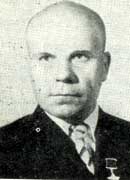 К одному из юбилеев победы над фашистской Германией в Москву съезжались многие ветераны войны, однополчане. Решили собраться в столице в этот торжественный день и ветераны 93-й стрелковой Миргородской дивизии. Для организации встречи однополчан возник инициативный комитет, который поначалу возглавила бывшая медицинская сестра медсанбата дивизии Вера Ивановна Боброва.В течение нескольких месяцев разыскивала она сослуживцев. О некоторых с болью узнавала, что пали смертью храбрых в последние дни ожесточенных схваток, других просто не удавалось разыскать – изменились адреса. Она хорошо помнила многих. Ведь нередко приходилось оказывать им помощь под вражеским огнем. Не забыла она и ожесточенный бой у деревни Пекари в октябре 1943 г., где до последнего патрона мужественно сражался с фашистами командир минометной роты 266-го стрелкового полка старший лейтенант Астахов И.И. Уточняя в Главном управлении кадров Советской Армии адреса однополчан, Вера Ивановна упомянула и Астахова:– Да, смелый, мужественный был командир. Но не суждено ему было дойти до Берлина, погиб в сорок третьем...– Как это погиб? Иван Иванович Астахов, Герой Советского Союза, жив и здоров. Он живет в Москве, работает на предприятии, – возразил работник Главного управления.– Да не может быть! Ведь в ожесточенном бою под деревней Пекари, находясь в окружении, он последним выстрелом из пистолета покончил с собой, не желая сдаваться в плен, – рассказывала Вера Ивановна.Она немедленно отправилась по адресу, который ей назвали. И вот через 22 года на шоссе Энтузиастов, в доме № 192, произошла трогательная встреча двух уже немолодых боевых друзей, чьи имена золотыми буквами вписаны в героическую летопись дивизии. Воспоминаниям в тот вечер не было конца....Когда началась война, Астахов работал слесарем на московском заводе «Компрессор». И хотя ему не принесли повестки, он в первый же день войны пришел в Первомайский райвоенкомат и подал заявление с просьбой направить на фронт. Военный комиссар не стал возражать. И уже через несколько дней Астахов, командуя стрелковым отделением, вступил под городом Себежем в бой с немецко-фашистскими захватчиками.Трое суток атаковали немцы участок, который оборонял Астахов. Несколько раз поднимал он за это время свое отделение в контратаку. Не раз вступал в рукопашную схватку. Но с занятых позиций не отошел. Мужественно дрался он с фашистами и под Великими Луками. Здесь в одном из ожесточенных боев Иван Иванович был ранен. Только это заставило его покинуть поле боя. Более месяца пролежал он в госпитале. После выздоровления его послали на курсы младших лейтенантов. Через пять месяцев после окончания курсов младший лейтенант Астахов получил назначение командиром минометной роты в 93-ю стрелковую дивизию....Шел 1943 год. 93-я стрелковая дивизия после ожесточенных боев, получив новое пополнение, передислоцировалась с Калининского на Степной фронт, вошла в состав 52-й армии и вступила в ожесточенное сражение за украинский город Зеньков. Вначале дивизия успешно продвигалась вперед, некоторые подразделения уже ворвались на окраину города. Но тут противник открыл ураганный огонь. Наступающие залегли. Тогда по вражеским огневым точкам ударили минометы Астахова. Огонь врага на какое-то время прекратился. Этим немедленно воспользовались наши воины. С криком «ура!» они ворвались в город...В сентябре разгорелись кровопролитные бои на подступах к Миргороду. Немецко-фашистское командование отдало приказ любой ценой удержать город. В тот же день гитлеровцы взорвали все мосты через реку Хорол. Как только 266-й стрелковый полк, в который входила рота Астахова, приблизился к реке, гитлеровцы открыли мощный артиллерийский и минометный огонь. Командир дивизии приказал полку занять оборону и окопаться. Наутро разведка донесла, что весь противоположный берег реки заминирован. Около минного поля в шахматном порядке расставлены станковые и ручные пулеметы. И лишь в двух километрах севернее города находится всего одно орудие, станковый пулемет и до взвода пехоты. Здесь-то и решено было форсировать реку.Наша артиллерия заговорила на рассвете следующего дня. Снаряды рвались на самой окраине города. И почти одновременно с артиллерийской подготовкой начали переправляться на противоположный берег на специально сплетенных матах, плотах и лодках автоматчики и пулеметчики. Как только первая лодка ткнулась в берег, минометная рота Астахова открыла огонь. Раздирая воздух пронзительным визгом, в сторону врага полетели «восьмидесятидвухмиллиметровки». Вскоре враг отошел от берега.Когда начался штурм Миргорода, Астахов переправил свою роту на противоположный берег реки и, обойдя город с северо-запада, открыл огонь по отходящим обозам и колоннам автомашин врага. Миргород был взят. А вскоре 93-я стрелковая дивизия стала именоваться Миргородской. Продолжая наступление, рота старшего лейтенанта Астахова в начале октября 1943 г. сосредоточилась в небольшой роще южнее Золотоноши на берегу Днепра. В тот же день старший лейтенант Астахов собрал в укрытии всех бойцов и командиров и рассказал им о полученной ротой задаче.– Командование доверило нашей роте первой форсировать реку, захватить там плацдарм и обеспечить переправу других подразделений полка. Эти слова командира вызвали всеобщее оживление.Форсирование реки планировали в два этапа: вначале высадиться в излучине Днепра на полуостров, а затем уже преодолеть и вторую половину реки. Когда стрелка часов приблизилась к полуночи, из кустов показались минометчики. Они быстро спускались к реке, устанавливали минометы на плотах, садились в лодки. Луна давно уже зашла за горизонт. Землю охватили сумерки. А над Днепром непрерывно вспыхивали осветительные ракеты. Гитлеровцы внимательно следили за рекой.Но вот из-за кустарника вынырнула первая лодка, за ней вторая, третья. Несколько поодаль плыли плоты, нагруженные минометами и ящиками с боеприпасами. Немцы молчали. Но как только силуэты минометчиков оказались в нескольких десятках метров от берега полуострова, вражеская артиллерия открыла огонь. Советские бойцы были обнаружены.– Прибавить ходу! – скомандовал Астахов.Чтобы выиграть время, Астахов решил не останавливаться на полуострове и продолжать переправу. В это время загрохотали наши пушки. А когда лодкам до берега оставалось несколько метров, заговорили «катюши». Астахов со своим «экипажем» нажал на весла и вскоре очутился впереди всех. Поднявшись во весь рост, он закричал:– За мной! – и бросился в воду. За ним последовали автоматчики. Русские воины стремительно преодолели крутой берег. А через несколько минут на берег начали высаживаться и минометчики. Атака была настолько стремительной, что немцы не смогли оказать серьезного сопротивления и отступили. Захватив высоту, которая отделяла деревню Пекари от Каневского леса, советские воины заняли оборону.Но не прошло и получаса, как на обессиленную роту минометчиков бросилось до батальона вражеской пехоты. Бойцы встретили ее мощным минометным огнем. Потеряв несколько десятков своих солдат, гитлеровцы вынуждены были прекратить наступление, но тут же открыли мощный артиллерийский и минометный огонь. А вскоре последовала новая атака. Немцы окружили высоту. Ряды минометчиков таяли. Наступали критические минуты. Гитлеровцы стремились во что бы то ни стало овладеть высотой и захватить живыми окруженных советских воинов.– Зря не стрелять! Беречь патроны! Каждый выстрел должен быть смертельным для врага, – приказал Астахов. Но вот не осталось ни патронов, ни гранат. От роты – три бойца и командир. А фашисты все наседают. Уже ясно слышны их крики на ломаном русском языке: «Рус, сдавайся! Капут!»Смертельно ранены оставшиеся бойцы, и тогда русский богатырь Иван Астахов продолжает борьбу один. Он почти в упор уложил семь гитлеровцев из своего пистолета. И в эту минуту почти рядом с ним разорвалась вражеская граната. Острый осколок вонзился в грудь. Астахов упал. Но даже и тогда враги боялись подойти к нему…В то время, когда минометная рота старшего лейтенанта Астахова вела неравный бой с немецко-фашистскими захватчиками, воины 266-го стрелкового полка, переправившись на занятый плацдарм, спешили на помощь своим товарищам. Приблизившись к безымянной высоте, где только что шло ожесточенное сражение, они увидели поле боя, на котором было более 150 убитых немецких солдат и офицеров. Свыше 30 вражеских трупов усеяли то место, где геройски бился Иван Иванович Астахов. Но среди погибших советских воинов Астахова не нашли. Фашисты утащили беспомощное тело.Пришел в себя Астахов уже в немецком медицинском пункте... Мужественный подвиг старшего лейтенанта Ивана Ивановича Астахова был оценен высокой наградой. 22 февраля 1944 г. Указом Президиума Верховного Совета СССР ему было присвоено звание Героя Советского Союза. Но об этом герой узнал много позже. Два года пробыл Астахов в фашистской неволе: в уманьском концентрационном лагере, на каменоломнях в Австрии. Но где бы он ни находился, ни на минуту не забывал о своей Отчизне. И когда в апреле 1945 г. советские войска, преследуя фашистов, вступили на территорию Австрии, в числе освобожденных советских людей оказался и Иван Иванович Астахов. Вскоре герой вернулся на Родину.После войны Иван Иванович более трех десятков лет работал на том же заводе «Компессор» мастером цеха. Скончался Герой Советского Союза Астахов И.И. 11 мая 1984 года, похоронен в Москве на Николо-Архангельском кладбище.При написании статьи использованы материалы из книги "Герои огненных лет", под редакцией Синицына А.М., кн. первая, М., "Московский рабочий", 1975 г.